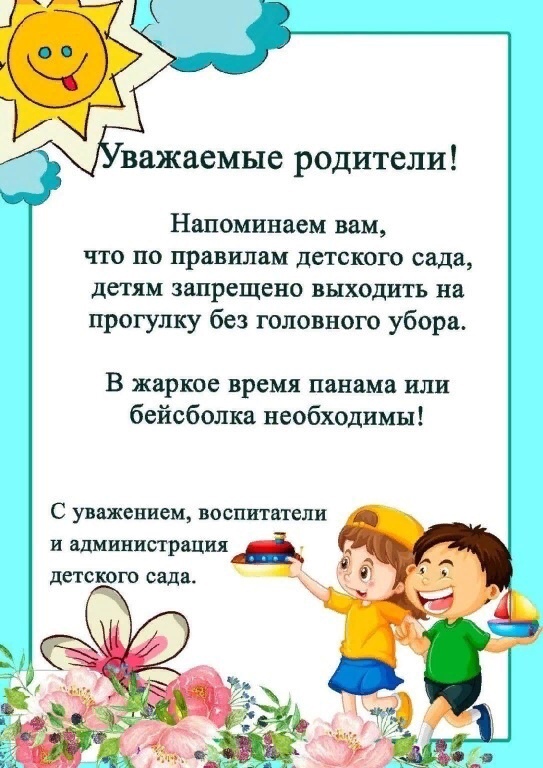                                                                         Подготовила Борзенко Нина Юозо - воспитатель первой категории04.05.2023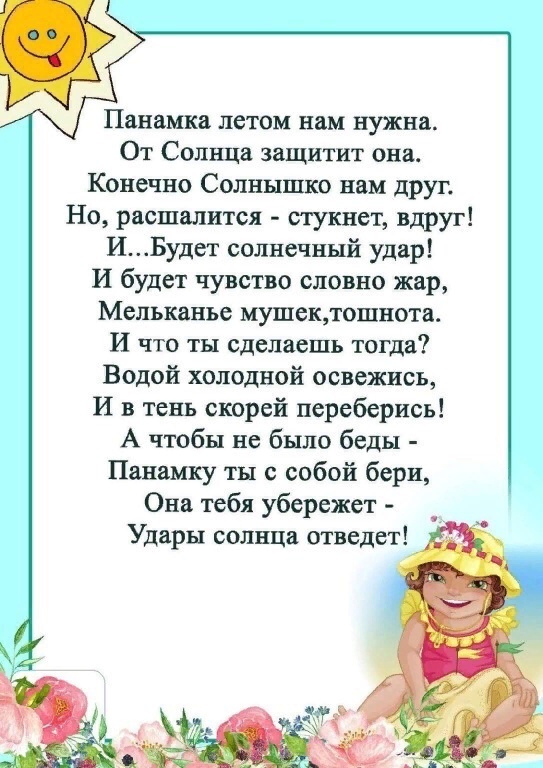 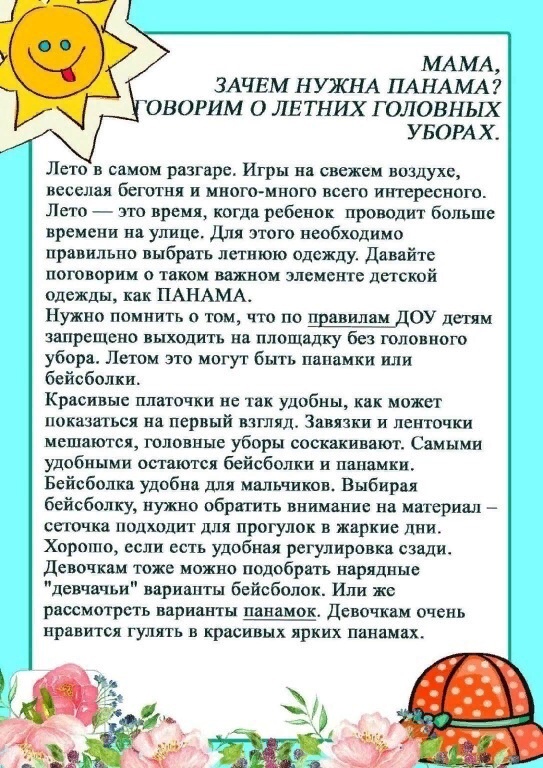 